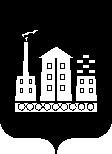 АДМИНИСТРАЦИЯГОРОДСКОГО ОКРУГА СПАССК-ДАЛЬНИЙ ПОСТАНОВЛЕНИЕ 28 июля  2021 г.                г. Спасск-Дальний, Приморского края                  № 387-паО внесении изменений в постановление Администрации городского округа Спасск-Дальний  от 18 июля 2017 года № 343-па «Об утверждении муниципальной программы «Информатизация и обеспечение информационной безопасности городского округа Спасск-Дальний на 2017-2023 гг.»В соответствии со статьей 179 Бюджетного кодекса Российской Федерации, Федеральным законом от 06 октября 2003 года № 131-ФЗ «Об общих принципах организации местного самоуправления в Российской Федерации», Уставом городского округа Спасск-Дальний, постановлением Администрации городского округа Спасск-Дальний от 15 апреля 2014 года № 291-па «Об утверждении  Порядка принятия решений о разработке, формировании, реализации и проведении оценки эффективности муниципальных программ городского округа Спасск-Дальний», Администрация городского округа Спасск-ДальнийПОСТАНОВЛЯЕТ: 1. Внести в постановление Администрации городского округа Спасск-Дальний от 18 июля 2017 года № 343-па «Об утверждении муниципальной программы «Информатизация и обеспечение информационной безопасности Администрации городского округа Спасск-Дальний на 2017-2022 годы» (в редакции постановлений от 19 сентября 2017 года № 435-па, от 19 октября   2017 года                   № 481-па, от 13 декабря 2017 года № 573-па, от 02 августа 2018 года  № 283-па, от 08 мая 2019 года № 195-па, от 30 октября 2019 года  № 458-па, от  30 апреля               2020 года № 208-па, от 06 августа 2020 года № 364-па, от 02 октября 2020 года             № 487-па, от 28 июня 2021 года № 324-па) следующие изменения:1.1. в паспорте муниципальной программы:а) вторую графу девятой позиции изложить в следующей редакции:«Объем финансирования Программы составляет           16 363,000 тыс. рублей, из них: за счет средств бюджета городского округа Спасск-Дальний составляет 16 363,000 тыс. рублей, в том числе:                                        2017 г. - 264,700 тыс. руб.   2018 г. – 1600,000 тыс. руб.         2019 г. – 2488,300 тыс. руб.         2020 г. – 5800,000 тыс. руб.         2021 г. – 2210,255тыс. руб.         2022 г. – 2000,000тыс. руб.         2023 г. – 2000,000 тыс. руб.»;     1.2. в разделе 6 муниципальной программы таблицу изложить в следующей редакции:1.3. приложение к муниципальной программе изложить в следующей редакции (прилагается).2. Административному управлению Администрации городского округа Спасск-Дальний (Моняк) настоящее постановление опубликовать в официальной печати и разместить на официальном сайте правовой информации городского округа Спасск-Дальний.  3. Контроль за выполнением настоящего постановления возложить на заместителя главы Администрации, руководителя аппарата Администрации городского округа Спасск-Дальний   Богинского Е.Э.Глава городского округа Спасск-Дальний                                               А.К. БессоновПеречень основных мероприятий ПрограммыNп/пПоказатель(индикатор)(наименование)Ед.измеренияЗначения показателейЗначения показателейЗначения показателейЗначения показателейЗначения показателейЗначения показателейЗначения показателейNп/пПоказатель(индикатор)(наименование)Ед.измерения2017 год2018год2019 год2020 год2021 год2022год2023год12345678910ПрограммаПрограммаПрограммаПрограммаПрограммаПрограммаПрограммаПрограммаПрограмма11Обеспеченность средствами антивирусной защитышт5969610010010010012Обеспеченность операционными системамишт820153055513Обновление парка компьютерной и оргтехникишт85223055514Обеспеченность средствами сетевого экранирования и фильтрации веб-адресовшт5939315015015015015Внедрение межведомственного и внутреннего электронного документооборота в Администрации городского округа Спасск-Дальнийшт5102025000Приложениек муниципальной Программе «Информатизация и обеспечение информационной безопасности городского округа Спасск-Дальнийна 2017-2023годы» (в редакции постановления Администрации городского округа Спасск-Дальний от 28.07.2021  № 387-па)МероприятияОбъем финансирования (тыс. руб.)Объем финансирования (тыс. руб.)Объем финансирования (тыс. руб.)Объем финансирования (тыс. руб.)Объем финансирования (тыс. руб.)Объем финансирования (тыс. руб.)ВсегоВсегоОтветственныйОтветственныйМероприятия(тыс. руб.)(тыс. руб.)исполнитель(срок исполнения)исполнитель(срок исполнения)20172018201920202021202220231234567891010Обновление парка компьютерной и оргтехники, серверного оборудования и их комплектующих, оборудования для видеонаблюдения107,500150,000117,0000000374,500Муниципальное казённое учреждение «Хозяйственное управление Администрации городского округа  Спасск -Дальний» (2017 – 2023 г.)Муниципальное казённое учреждение «Хозяйственное управление Администрации городского округа  Спасск -Дальний» (2017 – 2023 г.)Обновление парка компьютерной и оргтехники, серверного оборудования и их комплектующих, оборудования для видеонаблюдения00717,0002020,000450,000450,000250,0003887,000Администрация городского округа Спасск-Дальний           (2017-2023 г.)Администрация городского округа Спасск-Дальний           (2017-2023 г.)Приобретениеи сопровождение лицензионного программного обеспечения89,4001214,600924,600820,000868,000850,000850,0005616,600Муниципальное казённое учреждение «Хозяйственное управление Администрации городского округа Спасск-Дальний»                           (2017 – 2023 г.)Муниципальное казённое учреждение «Хозяйственное управление Администрации городского округа Спасск-Дальний»                           (2017 – 2023 г.)Приобретениеи сопровождение лицензионного программного обеспечения0130,400179,7001720,000392,255200,000200,0002822,355Администрация городского округа  Спасск-Дальний           (2017-2023 г.)Администрация городского округа  Спасск-Дальний           (2017-2023 г.)Монтаж компьютерной сети и приобретение  телекоммуникационного оборудования000500,00000100,000600,00Администрация городского округа  Спасск-Дальний     (2017-2023 г.)Администрация городского округа  Спасск-Дальний     (2017-2023 г.)Приобретение оборудования для сохранности устройств защиты информации и хранения данных, приобретение иного инвентаря00050,0000050,000100,000Администрация городского округа  Спасск-Дальний           (2017-2023 г.)Администрация городского округа  Спасск-Дальний           (2017-2023 г.)Приобретение программных и аппаратных средств защиты информации, сертифицированных ФСТЭК России67,80065,00000000132,800Муниципальное казённое учреждение «Хозяйственное управление Администрации городского округа Спасск -Дальний»                      (2017 – 2023г.)Муниципальное казённое учреждение «Хозяйственное управление Администрации городского округа Спасск -Дальний»                      (2017 – 2023г.)Приобретение программных и аппаратных средств защиты информации, сертифицированных ФСТЭК России040,000550,000550,000500,000500,000550,0002690,000Администрация городского округа  Спасск-Дальний            (2017-2023 г.)Администрация городского округа  Спасск-Дальний            (2017-2023 г.)Обучение и профессиональная переподготовка сотрудников отдела информатизации и информационной безопасности на специализированных курсах, участие в семинарах и конференциях000140,000000140,000Администрация городского округа Спасск-Дальний            (2017-2023г.)Администрация городского округа Спасск-Дальний            (2017-2023г.)ИТОГО:264,7001429,6001041,600820,000868,000850,000850,0006123,900Муниципальное казённое учреждение «Хозяйственное управление Администрации городского округа Спасск -Дальний»                   (2017 – 2023г.)Муниципальное казённое учреждение «Хозяйственное управление Администрации городского округа Спасск -Дальний»                   (2017 – 2023г.)ИТОГО:0170,4001446,7004980,0001342,2551150,0001150,00010239,355Администрация городского округа  Спасск-Дальний           (2017-2023 г.)Администрация городского округа  Спасск-Дальний           (2017-2023 г.)ВСЕГО:264,7001600,0002488,3005800,0002210,2552000,0002000,00016363,255